Report on Gun-4.2 run at PITZ in 2014-2015Contents0. PITZ beamline and gun-4.2A. OppeltThe Photo Injector Test facility at DESY, Zeuthen site (PITZ), develops high brightness electron sources for modern free electron lasers like the Free-electron Laser in Hamburg, FLASH, and the European X-ray Free-Electron Laser, European XFEL. The stringent requirement …RF conditioningY. RenierThe conditioning of the gun 4.2 has taken place at PITZ from … ….The conditioning procedure which was applied to the gun 4.2 was similar to the THALES RF window conditioning. …Thresholds of gun IL signals are summarized in Table 1.1.1. Table 1.1.1: Gun interlock signals with corresponding thresholdConclusionsThe established procedure applied to gun-4.2 …2. Dark current M. KrasilnikovHigh electric fields at the inner surface of the RF gun can result in unwanted field emission, called dark current. The dark current was usually measured with LOW.FC1 which could be inserted in the DDC (~0.8 m downstream of the cathode). The first dark current monitor (DCM1, located at z=2.36m from the cathode) was used to monitor the evolution of the dark current.2.1 History of the dark currentAvailable history of the dark current monitoring using the DCM1 is shown in Fig. 2.1.1 …References[2.1]	D. Malyutin et al, “First Results of a Longitudinal Phase Space Tomography at PITZ”, in proceedings of FEL 2013 conference.sectionsubsectionsection titleAuthor00.1PITZ beamline and gun-4.2 (history)A. Oppelt11.11.21.31.41.51.61.71.8RF conditioningRF feed system and conditioning procedureGun powerConditioning/operation with solenoidVacuum activityTypical signals of RF and interlock sensorsLong term tests  statistics on unperturbed periodsResonance temperature drift…Y. Renier22.12.22.32.42.5Dark currentHistory of the dark currentTypical and final dark current measurementsDark current momentum measurements…XXX33.13.23.33.43.5Electron beam momentumMaximum mean momentum vs. peak powerPhase scans and projections measuredHEDA2 vs. HEDA1 measurementsLPS tomography (with booster)M. Krasilnikov44.14.24.34.44.54.64.74.8E-beam transverse phase space: Emittance measurementsVarious bunch charges experimentally optimized for 53MV/m (incl. simulations, Gauss  vs. flattop)Impact of the e-beam transport53MV/m, 500pC, history and correlation to QE53MV/m vs. 60MV/m60MV/m: long vs. short GaussianBeam brightness: measured vs. simulated4nC measurements for THz studies (incl. transport)Tomography updateG. VashchenkoP. BoonpornprasertG. Kourkafas, Y. Renier55.15.25.35.4CathodesHistory of cathode manipulationsCathode imagesQE and QE-mapsHot spot: “rotation experimeny”M. Krasilnikov66.16.26.36.46.5RF systemLLRF system  uTCA commissioning experienceProblems with readout of gun input directional coupler (5MW  10MW coupler discrepancy, termination replacement etc.)Problems (~kHz noise from modulator…?)PWM implementation…W. KoehlerM. HoffmannS. Pfeiffer77.17.2Photocathode LaserStatus overview (OSS was not available)3D-Elli – installation, commissioning, problems, first beamsM. GroßT.Rublack, J. Good88.18.28.3RF gun stabilityWCS-stabilization + readout updateuTCA measurementsBeam-based measurements…M. KrasilnikovJ. Schultze99.19.29.39.4Investigations on imperfectionsPhotoemission studiesBeam imaging studiesElectron beam asymmetry studies (coupler kick, solenoid tilt, 2nd vacuum mirror, etc)…M. KrasilnikovM. KrasilnikovQ. ZhaoI. Isaev1010.110.210.310.410.510.6TDSHardware setup and main parameters/specificationsMeasurement setup and procedureBunch profile/length measurements vs BSA and chargeLPS measurements: first tests and problemsVB measurements for THz studies (250;100;20pC)First slice emittance measurements using TDS …H. HuckP. Boonpornprasert1111.111.211.311.411.5Plasma acceleration experimentIntro and simulations (parameters and specs)Setup and preparingCommissioning (measuring)First testsNext stepsM. GrossAppendix 1Appendix 1Beam loading at 4-5nCM. KrasilnikovAppendix 2Appendix 2Gun fast recovery testsY. Renier (O. Hensler)Appendix 3Appendix 3E-beam optimization for high magnetic fieldM. KrasilnikovAppendix 4Appendix 4LPS studies (P. Lu –program)G. Vashchenko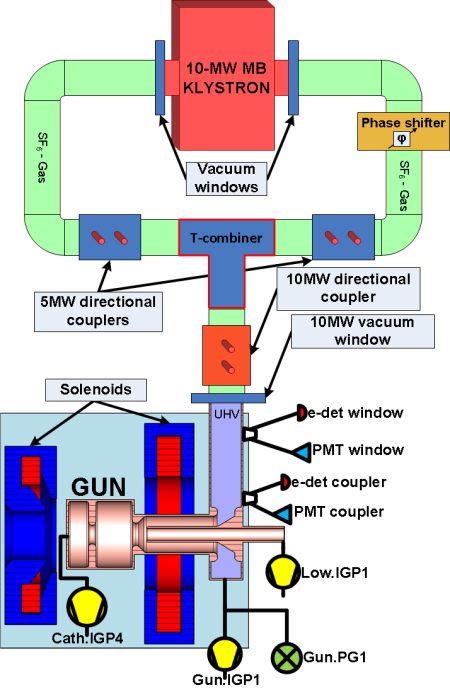 Figure 1.1.1: RF system overviewNameThresholdCommentPMT coupler1.5 Vlight(lux)=0,3 x signal(V)PMT window2.5 Vlight(lux)=3,4 x signal(V)e-det coupler1.5 V    -0.6 V offset100k -->0,8 Ve-det window2.0 V    0 V offset100k -->0,8 VLow.IGP1-1 e -6 mbarGun.IGP13,5 V= 7 e-9 mbarGun.PG14,5 V= 1 e-7 mbarCath.IGP4-1 e -6 mbarReflected power93 dBm per waveguide2 MW per waveguide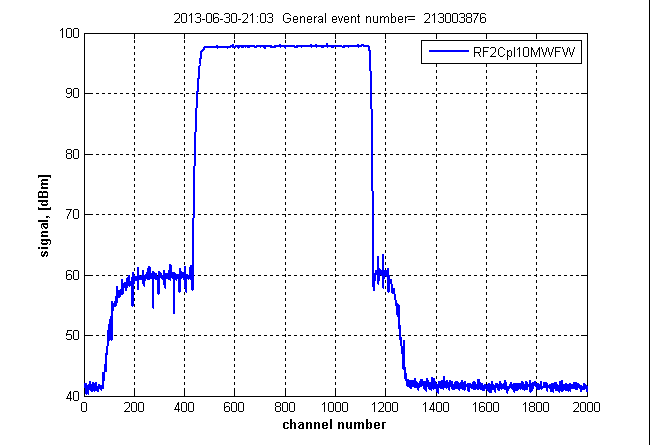 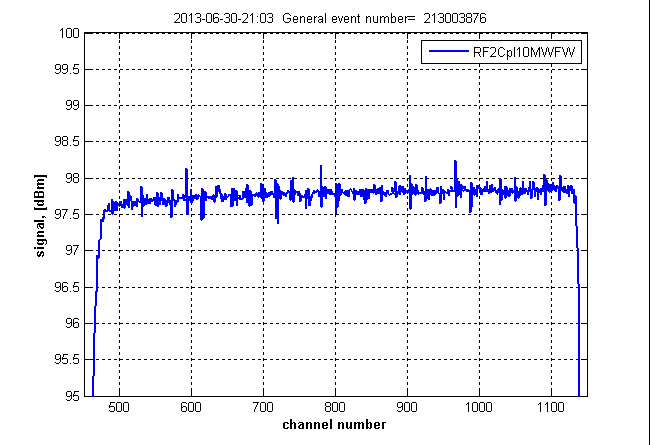 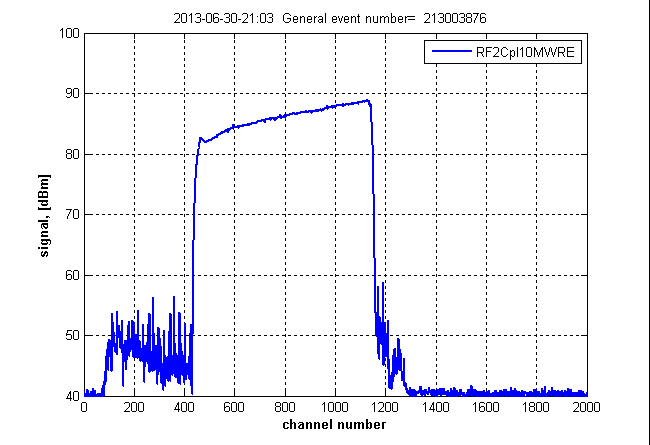 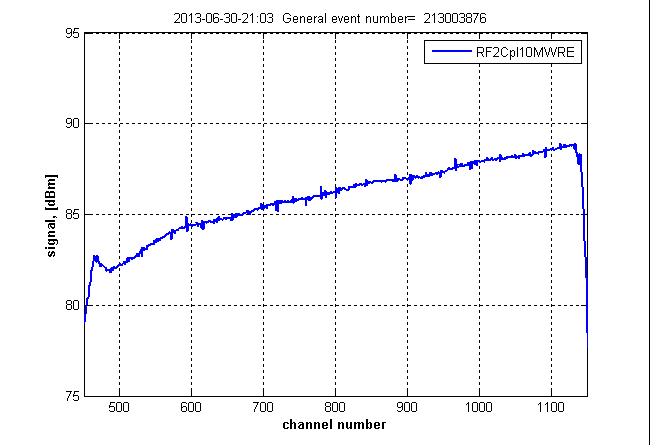 Figure 1.7.3: RF signals from 10MW directional coupler for 650 s rf pulse length: forward power –upper row, reflected power –bottom row. A channel number in the horizontal axis corresponds to 1 s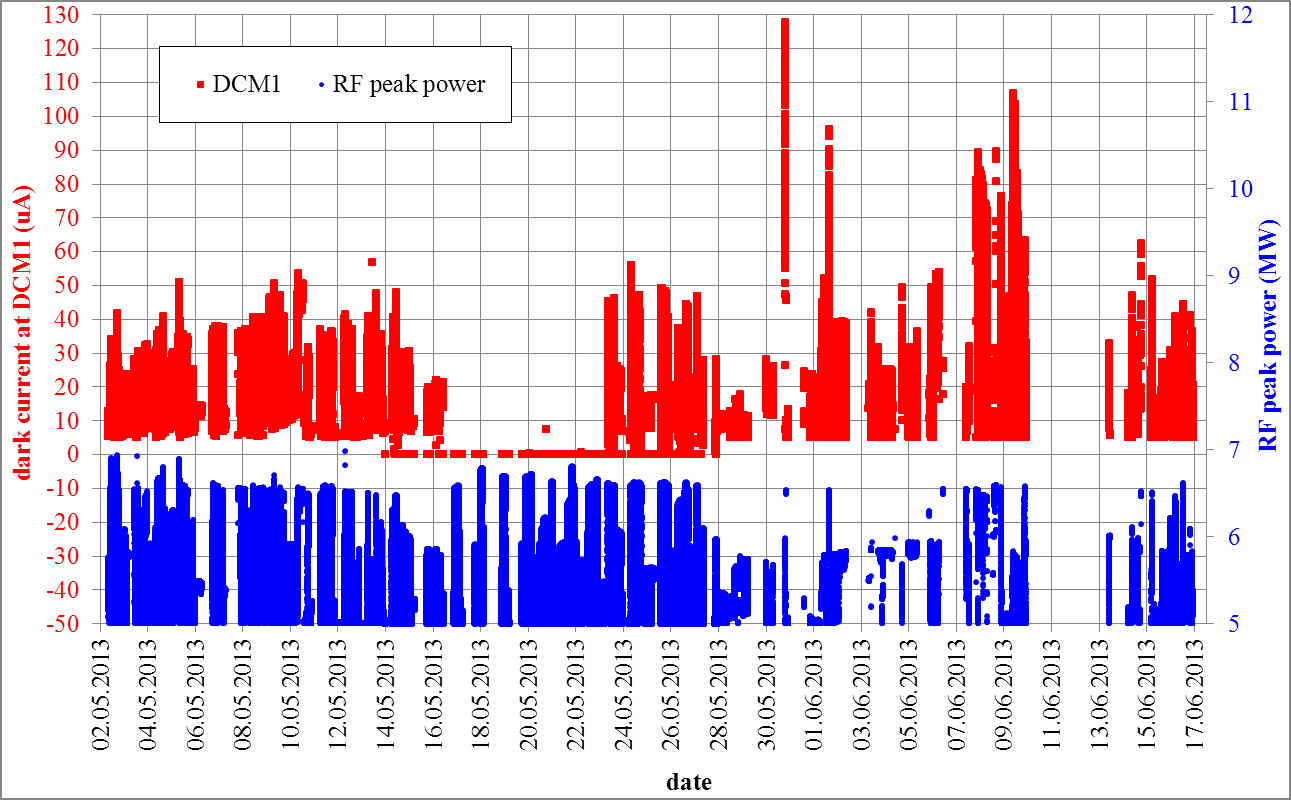 Figure 2.1.1: Dark current history during RF conditioning, Dark current monitor (DCM1) readouts for the RF peak power >5MW are plotted versus date.